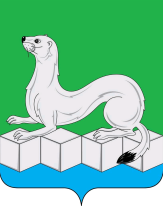 Российская ФедерацияИркутская областьА Д М И Н И С Т Р А Ц И ЯМуниципального районаУсольского районного муниципального образования
П О С Т А Н О В Л Е Н И Е
от 12.12.2014.                                                                                       № 1627г. Усолье-Сибирское
       В соответствии с Федеральным законом от 8 мая . № 83-ФЗ «О внесении изменений в отдельные законодательные акты Российской Федерации в связи с совершенствованием правового положения государственных (муниципальных) учреждений», руководствуясь пунктом 4 статьи 9.2 Федерального закона от                       12 января . № 7-ФЗ «О некоммерческих организациях», статьями 22, 46 Устава Усольского районного муниципального образования, администрация муниципального района Усольского районного муниципального образованияП О С Т А Н О В Л Я Е Т:1. Утвердить прилагаемое Положение о порядке оказания платных услуг муниципальными учреждениями культуры и муниципальными учреждениями дополнительного образования «Детскими школами искусств» муниципального района Усольского районного муниципального образования.2. Рекомендовать органам местного самоуправления муниципальных образований, входящих в состав муниципального района Усольского районного муниципального образования принять одноимённые нормативные правовые акты, регулирующие порядок оказания платных услуг муниципальными учреждениями культуры поселений.3.  Настоящее постановление вступает в силу с 1 января 2015 года.4. Контроль за исполнением настоящего постановления возложить на 1-го заместителя мэра по социально-экономическим вопросам Дубенкову И.М..ПОЛОЖЕНИЕо порядке оказания платных услуг муниципальными учреждениями культуры и муниципальными учреждениями дополнительного образования «Детскими школами искусств» муниципального района Усольского районного муниципального образования1. Общие положения1.1. Настоящее Положение о порядке оказания платных услуг муниципальными учреждениями культуры и муниципальными учреждениями дополнительного образования «Детскими школами искусств» муниципального района Усольского районного муниципального образования (далее - Положение) разработано в соответствии с действующими нормативными правовыми актами:- Гражданским кодексом Российской Федерации;- Налоговым кодексом Российской Федерации;- Законом Российской Федерации от 09.10.1992 № 3612-1 "Основы законодательства Российской Федерации о культуре";- Законом Российской Федерации от 07.02.1992 № 2300-1 "О защите прав потребителей";- Федеральным законом от 12.01.1996 № 7-ФЗ "О некоммерческих организациях";- постановлением Правительства РФ от 26.06.1995 № 609 "Об утверждении Положения об основах хозяйственной деятельности и финансирования организаций культуры и искусства";- Уставом Усольского районного муниципального образования;- Уставами муниципальных учреждений культуры и муниципальных учреждений дополнительного образования «Детских школ искусств» муниципального района Усольского районного муниципального образования.1.2. Настоящее Положение разработано в целях упорядочения деятельности муниципальных учреждений культуры и муниципальных учреждений дополнительного образования «Детских школ искусств» муниципального района Усольского районного муниципального образования в части оказания платных услуг.1.3. Платные услуги предоставляются с целью всестороннего удовлетворения потребностей населения в сфере культуры, улучшения качества услуг, развития и совершенствования услуг, привлечения дополнительных финансовых средств для обеспечения расширения материально-технической базы учреждений, создания возможности организации занятий по месту жительства.1.4. Основные понятия и определения, используемые в Положении:- исполнитель услуги - муниципальные учреждения культуры и муниципальные учреждения дополнительного образования «Детские школы искусств» муниципального района Усольского районного муниципального образования;- потребитель услуги - физическое или юридическое лицо, имеющее намерение заказать или приобрести либо заказывающее и приобретающее услуги для себя или несовершеннолетних граждан, законными представителями которых они являются, либо получающее услуги лично.1.5. Настоящее Положение определяет порядок и условия предоставления платных услуг муниципальными учреждениями культуры и муниципальными учреждениями дополнительного образования «Детскими школами искусств» муниципального района Усольского районного муниципального образования (далее - Учреждения) потребителям.1.6. Платные услуги Учреждений являются частью финансово-хозяйственной деятельности Учреждений и регулируются Гражданским кодексом РФ, Бюджетным кодексом РФ, Налоговым кодексом РФ, уставами Учреждений, а также другими нормативными правовыми актами муниципального района Усольского районного муниципального образования.1.7. Платные услуги оказываются в соответствии с потребностями населения на добровольной основе и за счет средств граждан либо организаций и не могут быть оказаны взамен основной деятельности, финансируемой за счет средств бюджета.1.8. Перечень платных услуг формируется на основе уставов муниципальных Учреждений в соответствии с настоящим Положением. Конкретный перечень платных услуг Учреждение определяет самостоятельно и утверждает его по согласованию с учредителем.1.9. Средства, поступившие от оказания платных услуг, не уменьшают нормативов и размеров финансирования муниципальных Учреждений из бюджета муниципального района Усольского районного муниципального образования.1.10. Изменения и дополнения в Положение вносятся и утверждаются постановлением администрации муниципального района Усольского районного муниципального образования.1.11. Действие настоящего Положения распространяется на все муниципальные учреждения культуры и муниципальные учреждения дополнительного образования «Детские школы искусств» муниципального района Усольского районного муниципального образования, оказывающие платные услуги.2. Порядок предоставления платных услуг населению2.1. Платные услуги могут быть оказаны только по желанию потребителя.2.2. Учреждение вправе осуществлять деятельность, приносящую доход, лишь постольку, поскольку это служит достижению целей, ради которых оно создано. При этом платные услуги не могут быть оказаны взамен и в рамках основной деятельности. В соответствии с уставными целями и задачами Учреждение может оказывать дополнительные услуги на договорной основе и сверх установленного учредителем муниципального задания только в том случае, если:- в уставе исполнителя указан перечень платных услуг, которые он может осуществлять;- осуществление указанной деятельности не противоречит действующему законодательству.2.3. Платные услуги, оказываемые Учреждениями, оформляются договором с потребителями или их законными представителями по типовой форме договора. Учреждение обязано заключить договор при наличии возможности оказать запрашиваемую услугу и не вправе оказывать предпочтение одному потребителю перед другим в отношении заключения договора, кроме случаев, предусмотренных законом и иными нормативными правовыми актами.2.4. Учреждение и потребители, заключившие договоры на оказание платных услуг, несут ответственность, предусмотренную договором и действующим законодательством Российской Федерации. Договор может быть заключен в устной или письменной форме.Устная форма договора в соответствии с пунктом 2 статьи 159 Гражданского кодекса РФ предусмотрена в случаях оказания услуг при самом их совершении. Доказательством их предоставления являются входной билет, квитанция строгой отчетности или кассовый чек контрольно-кассового аппарата.Письменная форма договора в соответствии со статьей 162 Гражданского кодекса Российской Федерации предусмотрена в случаях предоставления услуг, исполнение которых носит длительный по времени характер. При этом в договоре должны быть регламентированы условия и сроки получения платных услуг, порядок расчетов, права, обязанности и ответственность сторон. Договор, заключаемый с потребителем, может быть индивидуальным или стандартным (типовым). Форма договора разрабатывается Учреждениями культуры самостоятельно с учетом требований гражданского законодательства Российской Федерации и согласовывается с учредителем.2.5. Договоры на оказание платных услуг Учреждением подписываются потребителем и руководителем Учреждения или должностными лицами, уполномоченными руководителем Учреждения на право подписания данных договоров.2.6. Учреждение обязано обеспечить потребителя бесплатной, доступной и достоверной информацией:- о наименовании и месте нахождении Учреждения;- о режиме работы Учреждения;- о перечне платных услуг, оказываемых по желанию потребителя, порядке их предоставления;- о стоимости платных услуг и порядке их оплаты;- о порядке приема и требованиях (возрастных, медицинских) к поступающим в платные группы;- о форме документа, выдаваемого по окончании обучения (для дополнительного образования детей, курсов, семинаров, лекториев);- о контролирующих организациях.2.7. Учреждение по требованию потребителя до оказания платной услуги обязано предоставить потребителю для ознакомления следующие документы:- устав;- адрес и телефон учредителя (учредителей);- образец договора;- перечень категорий потребителей, имеющих право на получение льгот, а также перечень льгот, предоставляемых при оказании платных услуг в соответствии с действующим законодательством и местными нормативными актами.2.8. В договоре регламентируются:- вид оказываемых услуг;- условия и сроки получения платных услуг;- порядок расчета;- права, обязанности и ответственность сторон.Договор составляется в двух экземплярах и подписывается обеими сторонами.2.9. При предоставлении платных услуг сохраняется установленный режим работы Учреждения. При этом Учреждение в своей деятельности руководствуется настоящим Положением о порядке предоставления платных услуг.2.10. Платные услуги осуществляются штатной численностью работников Учреждений либо привлеченными специалистами. Платные услуги оказываются лицами, имеющими высшее или среднее специальное образование, отвечающими требованиям квалификационных характеристик. Образовательный ценз указанных лиц подтверждается документами государственного образца о соответствующем уровне образования и квалификации.2.11. Руководство деятельностью Учреждения по оказанию платных услуг населению осуществляет директор Учреждения, который в установленном порядке:- несет ответственность за организацию и качество оказываемых платных услуг потребителю;- несет ответственность за соблюдение законодательства Российской Федерации по организации платных услуг потребителю;- осуществляет административное руководство, контролирует и несет ответственность за финансово-хозяйственную деятельность, соблюдение финансовой и трудовой дисциплины, сохранность муниципальной собственности, материальных и других ценностей.2.12. Потребитель обязан оплатить оказываемые платные услуги. Оплата за оказанные услуги может производиться путем безналичного расчета, а также за наличный расчет с использованием бланков строгой отчетности. Учреждение за оказанную услугу обязано выдать потребителю копию договора или соглашения, билет или квитанцию (утвержденного образца), подтверждающие оплату и прием наличных денег.2.13. В соответствии с законодательством Российской Федерации исполнитель несет ответственность перед потребителем за неисполнение или ненадлежащее исполнение условий по предоставлению платной услуги, заключенных на основании соглашения или договора.2.14. Права и обязанности потребителей платных услуг и Учреждений, оказывающих платные услуги, определяются в соответствии с Гражданским кодексом РФ, Законом Российской Федерации "О защите прав потребителей".2.15. При обнаружении недостатков оказанных платных услуг, в том числе оказания их не в полном объеме, потребитель вправе по своему выбору потребовать:- безвозмездного оказания услуг;- соответствующего уменьшения стоимости оказанных услуг;- возмещения понесенных им расходов по устранению недостатков оказанных услуг своими силами или третьими лицами.3. Финансово-хозяйственная деятельность Учреждений3.1. Основным источником финансирования Учреждений является бюджет муниципального района Усольского районного муниципального образования. Доходы от платных услуг, предусмотренные настоящим Положением, являются дополнительными к основному источнику.3.2. Доходы от оказания платных услуг планируются Учреждением исходя из базы предыдущего года с учетом ожидаемого роста (снижения) физических объемов услуг и индекса роста (снижения) цен на услуги.3.3. Планирование дохода от оказания населению и организациям платных услуг осуществляется по каждому конкретному виду платной услуги на основе количественных показателей деятельности Учреждения (число посетителей на мероприятиях, число участников коллективов и кружков, контингент учащихся) и цен (тарифов) на соответствующий вид услуги, утверждаемых в установленном порядке.3.4. Формирование доходов от платных услуг осуществляется путем составления сметы доходов по приносящей доход деятельности по каждому виду платных услуг отдельно. Сформированный таким образом доход затем сводится в единую смету доходов от платных услуг.3.5. На основании сформированной единой сметы доходов по приносящей доход деятельности бюджетные (автономные) Учреждения составляют смету расходов по данному виду деятельности. Сметы доходов и расходов по приносящей доход деятельности включаются в план финансово-хозяйственной деятельности бюджетного (автономного) Учреждения.3.6. Составление сметы доходов и расходов по приносящей доход деятельности, а также ее исполнение по указанным видам деятельности осуществляется по кодам классификации расходов бюджетов.3.7. К смете доходов и расходов по приносящей доход деятельности прилагаются:- расчет цены на предоставляемые услуги, утвержденный в установленном порядке;- расчеты объемов доходов по каждому виду платных услуг;- пояснительная записка;- основные показатели работы учреждения.3.8. Все средства, полученные Учреждением от оказания платных услуг, аккумулируются на лицевом счете данного Учреждения в отделе казначейского исполнения бюджета Комитета финансов администрации муниципального района Усольского районного муниципального образования.3.9. Наличные деньги сдаются в кассу учреждения, с которым Учреждение заключило договор на бухгалтерское обслуживание,  ответственными лицами за выполнение платных услуг, назначенными приказом руководителя Учреждения, либо самим руководителем на основании квитанций строгой отчетности или билетов установленного образца.3.10. Со всеми лицами, получающими деньги на руки за выполнение работ, услуг, руководитель заключает договоры о полной материальной ответственности за получение, хранение и сдачу наличных денежных средств в бухгалтерию.3.11. Полную ответственность за правильность взимания установленной платы, контроль за своевременностью и полнотой ее поступления в кассу или на лицевой счет Учреждения, а также за качеством предоставленных учреждением услуг несет руководитель Учреждения.3.12. После поступления денежных средств на лицевой счет Учреждения руководитель предоставляет в пределах имеющихся средств счета (договоры) на оплату необходимых работ, услуг в соответствии с планом финансово-хозяйственной деятельности Учреждения.3.13. Статистический, бюджетный учет, бухгалтерский учет и отчетность раздельно по основной деятельности и платным услугам в соответствии с действующим законодательством ведется учреждением, с которым Учреждение заключило договор на бухгалтерское обслуживание.3.14. Доходы, полученные от платных услуг, отражаются в бухгалтерском учете отдельно по каждому Учреждению.3.15. Доходы, полученные от платных услуг, распределяются следующим образом:- не более 60% направляются на оплату труда, включая начисления на выплаты стимулирующего характера;- не менее 40% направляются на укрепление и развитие материально-технической базы Учреждения, оплату услуг по содержанию учреждения и имущества, приобретение инвентаря, предметов хозяйственного назначения, звукового и светотехнического оборудования, ремонтные работы, проведение мероприятий, участие в конкурсах, обучение на курсах повышения квалификации.4. Порядок установления цен на платные услуги4.1. Цены на платные услуги, включая цены на билеты, Учреждение устанавливает самостоятельно в соответствии с основами законодательства о культуре, методическими рекомендациями о порядке формирования цены на платные услуги, оказываемые населению муниципальными учреждениями культуры, кроме случаев, когда законодательством Российской Федерации предусматривается государственное регулирование цен (тарифов) на отдельные виды работ, товаров и услуг (приложение к Положению о порядке оказания платных услуг муниципальными учреждениями культуры и муниципальными учреждениями дополнительного образования «Детскими школами искусств» муниципального района Усольского районного муниципального образования).4.2. Цены на все виды платных услуг пересматриваются и утверждаются по мере необходимости, но не чаще 1 раза в год.5. Ответственность сторон по оказанию и получению платных услуг, контроль за качеством оказываемых платных услуг5.1. Ответственность за организацию и качество платных услуг возлагается на руководителя Учреждения.5.2. Исполнитель услуги оказывает платные услуги в порядке и в сроки, определенные договором.5.3. За неисполнение или ненадлежащее исполнение обязательств по договору стороны несут ответственность, предусмотренную действующим законодательством Российской Федерации.5.4. Споры, возникающие между потребителем услуги и исполнителем услуги, разрешаются по соглашению или в судебном порядке в соответствии с действующим законодательством Российской Федерации.5.5. Контроль за деятельностью Учреждения по оказанию платных услуг осуществляет администрация муниципального района Усольского районного муниципального образования и другие органы и организации, на которые в соответствии с законами и иными правовыми актами РФ возложены контрольные функции.Порядокопределения платы за оказание услуг (выполнение работ), относящихся к основным видам деятельности муниципальных учреждений культуры и муниципальных учреждений дополнительного образования «Детских школ искусств» муниципального района Усольского районного муниципального образования, для граждан и юридических лицI. Общие положения1. Настоящий порядок (далее – Порядок) разработан в соответствии с Федеральным законом от 08.05.2010 № 83-ФЗ «О внесении изменений в отдельные законодательные акты Российской Федерации в связи с совершенствованием правового положения государственных (муниципальных) учреждений), пунктом 4 статьи 9.2 Федерального закона от 12 января . № 7-ФЗ «О некоммерческих организациях» и распространяется на муниципальные учреждения культуры и Детские школы искусств муниципального района Усольского районного муниципального образования (далее – учреждения), осуществляющие сверх установленного муниципального задания, оказание услуг (выполнение работ), относящихся в соответствии с уставом учреждения к его основным видам деятельности,  для физических и юридических лиц на  платной основе (далее – платные услуги).2. Порядок не распространяется на иные виды деятельности  учреждения,  не являющиеся основными в соответствии с его уставом.3.    Порядок разработан в целях установления единого механизма формирования цен, предельных цен на платные услуги (далее – цены).4. Платные услуги оказываются учреждением по ценам, целиком покрывающим издержки учреждения на оказание данных услуг.5. Учреждение самостоятельно определяет возможность оказания платных услуг в зависимости от материальной базы, численного состава и квалификации персонала, спроса на услугу, работу и т.д.6. Учреждение формирует и утверждает перечень платных услуг по согласованию с Администрацией муниципального района Усольского районного муниципального образования (далее – Администрация).7. Учреждение утверждает цены на платные услуги по согласованию с Администрацией.8. Стоимость платных услуг определяется на основе расчета экономически обоснованных затрат материальных и трудовых ресурсов (далее – затраты).9. Учреждение, оказывающее платные услуги, обязано своевременно и в доступном месте предоставлять гражданам и юридическим лицам необходимую и достоверную информацию о перечне платных услуг и их стоимости  по форме согласно Таблице 1.Таблица 1Информацияо ценах  на платные услуги, работыоказываемые  (выполняемые)___________________________________________________________(наименование муниципального бюджетного учреждения)II. Определение цены10. Цена формируется на основе себестоимости оказания платной услуги, с учетом спроса на платную услугу, требований к качеству платной услуги в соответствии с показателями муниципального задания, а также с учетом положений отраслевых и ведомственных нормативных правовых актов по определению расчетно-нормативных затрат на оказание платной услуги.11. Для структурного подразделения учреждением может быть установлен повышающий или понижающий коэффициент, учитывающий объективные различия (место нахождения, количество потребителей платной услуги) в размерах нормативов затрат на оказание одной и той же платной услуги. При использовании корректирующих коэффициентов цена единицы платной услуги для конкретного структурного подразделения определяется путем умножения среднего значения на корректирующий коэффициент. При этом цена, умноженная на соответствующий корректирующий коэффициент, не должна превышать предельную цену, установленную для данной платной услуги.12. Затраты учреждения делятся на затраты, непосредственно связанные с оказанием платной услуги и потребляемые в процессе ее предоставления, и затраты, необходимые для обеспечения деятельности учреждения в целом, но не потребляемые непосредственно в процессе оказания платной услуги.13. К затратам, непосредственно связанным с оказанием платной услуги, относятся:затраты на персонал, непосредственно участвующий в процессе оказания платной услуги (основной персонал);материальные запасы, полностью потребляемые в процессе оказания платной услуги;затраты (амортизация) оборудования, используемого в процессе оказания платной услуги;прочие расходы, отражающие специфику оказания платной услуги.14. К затратам, необходимым для обеспечения деятельности учреждения в целом, но не потребляемым непосредственно в процессе оказания платной услуги  (далее – накладные затраты), относятся:затраты на персонал учреждения, не участвующий непосредственно в процессе оказания платной услуги (далее - административно-управленческий персонал);хозяйственные расходы – приобретение материальных запасов, оплата услуг связи, транспортных услуг, коммунальных услуг, обслуживание, ремонт  объектов (далее – затраты общехозяйственного назначения);затраты на уплату налогов (кроме налогов на фонд оплаты труда), пошлины и иные обязательные платежи;затраты (амортизация) зданий, сооружений и других основных фондов, непосредственно не связанных с оказанием платной услуги;15. Для расчета затрат на оказание платной услуги может быть использован расчетно-аналитический метод или метод прямого счета.16. Расчетно-аналитический метод применяется в случаях, когда в оказании платной услуги задействован в равной степени весь основной персонал учреждения и все материальные ресурсы. Данный метод позволяет рассчитать затраты на оказание платной услуги на основе анализа фактических затрат учреждения в предшествующие периоды. В основе расчета затрат на оказание платной услуги лежит расчет средней стоимости единицы времени (человеко-дня, человеко-часа) и оценка количества единиц времени (человеко-дней, человеко-часов), необходимых для оказания платной услуги.Зусл – затраты на оказание единицы платной услуги;∑Зучр – сумма всех затрат учреждения за период времени;Фр.вр – фонд рабочего времени основного персонала учреждения за тот же период времени;Тусл. – норма рабочего времени, затрачиваемого основным персоналом на оказание платной услуги.17. Метод прямого счета применяется в случаях, когда оказание платной услуги  требует использования отдельных специалистов учреждения и специфических материальных ресурсов, включая материальные запасы и оборудование. В основе расчета затрат на оказание платной услуги  лежит прямой учет всех элементов затрат.                                    Зусл = Зоп+Змз+ Аусл+Зн,  гдеЗусл – затраты на оказание платной услуги;Зоп – затраты на основной персонал, непосредственно принимающий участие в оказании платной услуги;Змз – затраты на приобретение материальных запасов, потребляемых в процессе оказания платной услуги;Аусл – сумма начисленной амортизации оборудования, используемого при оказании платной услуги;Зн – накладные затраты, относимые на стоимость платной услуги.18. Затраты на основной персонал включают в себя:затраты на оплату труда и начисления на выплаты по оплате труда основного персонала;затраты на командировки основного персонала, связанные с предоставлением платной услуги;суммы вознаграждения сотрудников, привлекаемых по гражданско-правовым договорам.Затраты на оплату труда и начисления на выплаты по оплате труда рассчитываются как произведение стоимости единицы рабочего времени (например, человеко-дня, человеко-часа) на количество единиц времени, необходимое для оказания платной услуги. Данный расчет проводится по каждому сотруднику, участвующему в оказании соответствующей платной услуги, и определяются по формуле:Зоп =∑ ОТч * Тусл, гдеЗоп – затраты на оплату труда и начисления на выплаты по оплате труда основного персонала;Тусл – норма рабочего времени, затрачиваемого основным персоналом;ОТч – повременная (часовая, дневная, месячная) ставка по штатному расписанию и по гражданско-правовым договорам сотрудников из числа основного персонала (включая начисления на выплаты по оплате труда).Расчет затрат на оплату труда персонала, непосредственно участвующего в процессе оказания платной услуги  приводится  по форме согласно Таблице 2. Таблица 2Расчет затрат на оплату труда персонала_________________________________________________(наименование платной услуги)19. Затраты на приобретение материальных запасов и услуг, полностью потребляемых в процессе оказания платной услуги, включают в себя:затраты на приобретение и реставрацию музейных предметов;затраты на создание экспозиции, выставки;затраты на мягкий инвентарь;затраты на приобретение расходных материалов для оргтехники;затраты на другие материальные запасы и услуги.Затраты на приобретение материальных запасов рассчитываются как произведение средних цен на материальные запасы на их объем потребления в процессе оказания платной услуги. Затраты на приобретение материальных запасов определяется по формуле:Змз=∑ МЗj х Цj, где:Змз – затраты на материальные запасы, потребляемые в процессе оказания платной услуги;МЗj – материальные запасы определенного вида;Цj – цена приобретаемых материальных запасов.Расчет затрат на материальные запасы, непосредственно потребляемые в процессе оказания платной услуги, проводится по форме согласно  Таблице 3.Таблица 3Расчет затрат на материальные запасы_________________________________________________(наименование платной услуги)20. Сумма начисленной амортизации оборудования, используемого при оказании платной услуги, определяется исходя из балансовой стоимости оборудования, годовой нормы его износа и времени работы оборудования в процессе оказания платной услуги.Расчет суммы начисленной амортизации оборудования,  используемого при оказании платной услуги приводится  по форме согласно Таблице 4.Таблица 4Расчет суммы начисленной амортизации оборудования_________________________________________________(наименование платной услуги)21. Объем накладных затрат относится на стоимость платной услуги   пропорционально затратам на оплату труда и начислениям на выплаты по оплате труда основного персонала, непосредственно участвующего в процессе оказания платной услуги:Зн = kн*Зоп, где:kн – коэффициент накладных затрат, отражающий нагрузку на единицу оплаты труда основного персонала учреждения. Данный коэффициент рассчитывается на основании отчетных данных за предшествующий период и прогнозируемых изменений в плановом периоде:Зауп – фактические затраты на административно-управленческий персонал за предшествующий период, скорректированные на прогнозируемое изменение численности административно-управленческого персонала и прогнозируемый рост заработной платы;Зохн – фактические затраты общехозяйственного назначения за предшествующий период, скорректированные на прогнозируемый инфляционный рост цен, и прогнозируемые затраты на уплату налогов (кроме налогов на фонд оплаты труда), пошлины и иные обязательные платежи с учетом изменения налогового законодательства; Аохн – прогноз суммы начисленной амортизации имущества общехозяйственного назначения в плановом периоде.Зоп - фактические затраты на весь основной персонал учреждения за предшествующий период, скорректированные на прогнозируемое изменение численности основного персонала и прогнозируемый рост заработной платы;Затраты на административно-управленческий персонал включают в себя:затраты на оплату труда и начисления на выплаты по оплате труда административно-управленческого персонала;нормативные затраты на командировки административно-управленческого персонала;затраты по повышению квалификации основного и административно-управленческого персонала.Затраты общехозяйственного назначения  включают в себя:затраты на материальные и информационные ресурсы, затраты на услуги в области информационных технологий (в том числе приобретение неисключительных (пользовательских) прав на программное обеспечение;затраты на коммунальные услуги, услуги связи, транспорта, затраты на услуги банков, прачечных, затраты на прочие услуги, потребляемые учреждением при оказании платной услуги;затраты на содержание недвижимого и особо ценного движимого имущества, в том числе затраты на охрану (обслуживание систем видеонаблюдения, тревожных кнопок, контроля доступа в здание и т.п.), затраты на противопожарную безопасность (обслуживание оборудования, систем охранно-пожарной сигнализации т.п.), затраты на текущий ремонт по видам основных фондов, затраты на содержание прилегающей территории, затраты на арендную плату за пользование имуществом (в случае если  аренда необходима для оказания платной услуги), затраты на уборку помещений, на содержание транспорта, приобретение топлива для котельных, санитарную обработку помещений.Сумма начисленной амортизации имущества общехозяйственного назначения определяется исходя из балансовой стоимости оборудования и годовой нормы его износа.Расчет накладных затрат приводится по форме согласно Таблице 5.Таблица 5Расчет накладных затрат_________________________________________________(наименование платной услуги)22. Расчет цены приводится по форме согласно Таблице  6. Таблица 6Расчет цены на оказание платной услуги_________________________________________________(наименование платной услуги)Об утверждении Положения о порядке оказания платных услуг муниципальными учреждениями культуры и муниципальными учреждениями дополнительного образования «Детскими школами искусств» муниципального района Усольского районного муниципального образованияМэр муниципального района Усольского районного муниципального образованияВ.И. МатюхаПриложениеУтвержденопостановлением администрациимуниципального района Усольскогорайонного муниципального образованияот 12.12.2014г.   № 1627Приложение к Положению о порядке оказания платных услугмуниципальными учреждениями культуры имуниципальными учреждениями дополнительногообразования «Детскими школами искусств»муниципального района Усольского районногомуниципального образованияНаименование услуги (работы)Цена1.2.3.4.5.6.7.…Зусл =∑Зучрх Тусл, где:Зусл =Фр.врх Тусл, где:ДолжностьСредний должностной оклад в месяц, включая начисления на выплаты по оплате труда (руб.)Месячный фонд рабочего времени (мин.)Норма времени на оказание платной услуги (мин.)Затраты на оплату труда персонала (руб.)(5)=(2)/(3)*(4)123451.2.…ИтогохххНаименование  материальных запасовЕдиница измеренияРасход (в ед. измерения)Цена за единицуВсего затрат материальных запасов(5)= (3)*(4)123451.2.…ИтогохххНаименование оборудованияБалансовая стоимостьГодовая норма износа (%)Годовая норма времени работы оборудования (час.)Время работы оборудования в процессе оказания платной услуги (час.)Сумма начисленной амортизации(6)=(2)*(3)*(4)/(5)1234561.2.…Итогоххххkн = Зауп + Зохн +  Аохн, где:kн =∑ Зоп, где:1Прогноз затрат на административно-управленческий персонал2Прогноз затрат общехозяйственного назначения 3Прогноз суммы начисленной амортизации имущества общехозяйственного назначения 4Прогноз суммарного фонда оплаты труда основного персонала 5Коэффициент накладных затрат (5)={(1)+(2)+(3)}/(4)6Затраты на основной персонал, участвующий в предоставлении платной услуги 7Итого накладные затраты(7)=(5)*(6)Наименование статей затратСумма (руб.)1.Затраты на персонал 2.Затраты материальных запасов3.Сумма начисленной амортизации оборудования, используемого при оказании платной услуги4.Накладные затраты, относимые на платную услугу5.Итого затрат6..Цена на платную услугу